 ProjektasVadovaudamasi Lietuvos  Respublikos vietos savivaldos įstatymo  18 straipsnio 1 dalimi, Pagėgių savivaldybės taryba  n u s p r e n d ž i a:1. Pakeisti Pagėgių savivaldybės tarybos 2018 m. gegužės 22 d. sprendimo Nr. T-86 ,,Dėl žemės mokesčio tarifų ir lengvatų  nustatymo 2019 metams“ 1.1 papunktį ir jį išdėstyti taip:,,1.1. pagal pagrindinę tikslinę žemės naudojimo paskirtį ir naudojimo būdus nuo žemės  mokestinės vertės:     2. Sprendimą paskelbti Teisės aktų registre ir Pagėgių savivaldybės interneto svetainėje www.pagegiai.lt.  Šis sprendimas gali būti skundžiamas Regionų apygardos administracinio teismo Klaipėdos rūmams (Galinio Pylimo g. 9, 91230 Klaipėda) Lietuvos Respublikos administracinių bylų teisenos įstatymo nustatyta tvarka per 1 (vieną) mėnesį nuo sprendimo paskelbimo dienos. SUDERINTA:Administracijos direktorė                                          		Dainora ButvydienėBendrojo ir juridinio skyriaus vyriausiasis specialistas	Valdas VytuvisParengė Administracijos vyriausioji ekonomistėDalija Irena Einikienė   Pagėgių savivaldybės tarybosveiklos reglamento2 priedasDėl pagėgių savivaldybės tarybos 2018  m. gegužės 22 d. sprendimo nr. t-86 ,,dėl žemės mokesčio tarifų ir lengvatų nustatymo 2019 metams“ pakeitimoAIŠKINAMASIS RAŠTAS______2018 10 30_______(Data)Parengto projekto tikslai ir uždaviniaiVadovaujantis Lietuvos Respublikos žemės mokesčio įstatymu, Savivaldybės taryba iki einamojo mokestinio laikotarpio birželio 1 dienos turi nustatyti konkretų mokesčio tarifą, kuris galios Savivaldybės teritorijoje kitą mokestinį laikotarpį. Mokesčio tarifus galima diferencijuoti nuo 0,01 procento iki 4 procentų.  Sprendimo projekto tikslas - sumažinti mokesčio tarifą žemės ūkio paskirties sklypams dėl naujai atlikto masinio žemės vertinimo padidėjusios žemės mokestinės vertės. Kaip šiuo metu yra sureguliuoti projekte aptarti klausimai2019 metams žemės mokesčio tarifas patvirtintas 2018 m. gegužės 22 d.3.  Kokių teigiamų rezultatų laukiamaPriėmus sprendimą tikimasi sumažinti mokestinę naštą gyventojams.Galimos neigiamos priimto projekto pasekmės ir kokių priemonių reikėtų imtis, kad tokių pasekmių būtų išvengta. −Kokius galiojančius aktus (tarybos, mero, savivaldybės administracijos direktoriaus) reikėtų pakeisti ir panaikinti, priėmus sprendimą pagal teikiamą projektą. −Jeigu priimtam sprendimui reikės kito tarybos sprendimo, mero potvarkio ar administracijos direktoriaus įsakymo, kas ir kada juos turėtų parengti.Ar reikalinga atlikti sprendimo projekto antikorupcinį vertinimąTaip.Sprendimo vykdytojai ir įvykdymo terminai, lėšų, reikalingų sprendimui įgyvendinti, poreikis (jeigu tai numatoma – derinti su Finansų skyriumi)	Žemės mokestį administruoja Valstybinė mokesčių inspekcijaProjekto rengimo metu gauti specialistų vertinimai ir išvados, ekonominiai apskaičiavimai (sąmatos)  ir konkretūs finansavimo šaltiniai	2017 m. į savivaldybės biudžetą planuota surinkti 120,0 tūkst. Eur žemės mokesčių. Surinkta 88,6 tūkst. Eur arba 74 %.2018 m. į savivaldybės biudžetą planuojama surinkti 100,0 tūkst. Eur žemės mokesčių. Sumažinus žemės mokesčio tarifą nuo 1 proc. iki 0,7 proc. 2019 metų įplaukos į biudžetą sumažėtų,lyginant su 2018 m., nes padidėjusi žemės apmokestinamoji vertė neatsvers mokamos mokesčių sumos dėl taikytino 0,01 mokesčio tarifo žemės ūkio paskirties žemei. Projekto rengėjas ar rengėjų grupė.	Administracijos vyriausioji ekonomistė Dalija Irena EinikienėKiti, rengėjo nuomone,  reikalingi pagrindimai ir paaiškinimai. −Administracijos vyriausioji ekonomistė                                                Dalija Irena Einikienė Vadovaudamasi Lietuvos  Respublikos vietos savivaldos įstatymo  16 straipsnio 2 dalies 18 ir 37 punktais, Lietuvos Respublikos žemės mokesčio įstatymo 6 ir 8 straipsniais, Pagėgių savivaldybės taryba  n u s p r e n d ž i a:1. Nustatyti žemės mokesčio tarifus 2019 metams, galiosiančius Pagėgių savivaldybės teritorijoje:1.1. pagal pagrindinę tikslinę žemės naudojimo paskirtį ir naudojimo būdus nuo žemės  mokestinės vertės:1.2.  apleistiems žemės sklypams, (neatsižvelgiant į žemės paskirtį) – 4 procentai.2. Nustatyti 2019 metams žemės mokesčiu neapmokestinamus žemės sklypų dydžius asmenims, kuriems nustatytas 0–40 procentų darbingumo lygis (iki 2007 m. birželio 30 d. – I ir II grupės invalidams), asmenims, kuriems sukako senatvės pensijos amžius, nepilnamečiams vaikams (iki jiems sukaks 18 metų, dieninių skyrių mokymo įstaigų moksleiviams ir studentams), jei šių žemės savininkų šeimose apmokestinamo laikotarpio pradžioje nėra darbingų asmenų:              2.1. miestų teritorijoje – 0,05 ha;              2.2. kaimo vietovėje – 1,00 ha.   3. Sprendimą paskelbti Teisės aktų registre ir Pagėgių savivaldybės interneto svetainėje www.pagegiai.lt.  Šis sprendimas gali būti skundžiamas Regionų apygardos administracinio teismo Klaipėdos rūmams (Galinio Pylimo g. 9, 91230 Klaipėda) Lietuvos Respublikos administracinių bylų teisenos įstatymo nustatyta tvarka per 1 (vieną) mėnesį nuo sprendimo paskelbimo dienos. Savivaldybės tarybos narys				 Leonas Mišeikis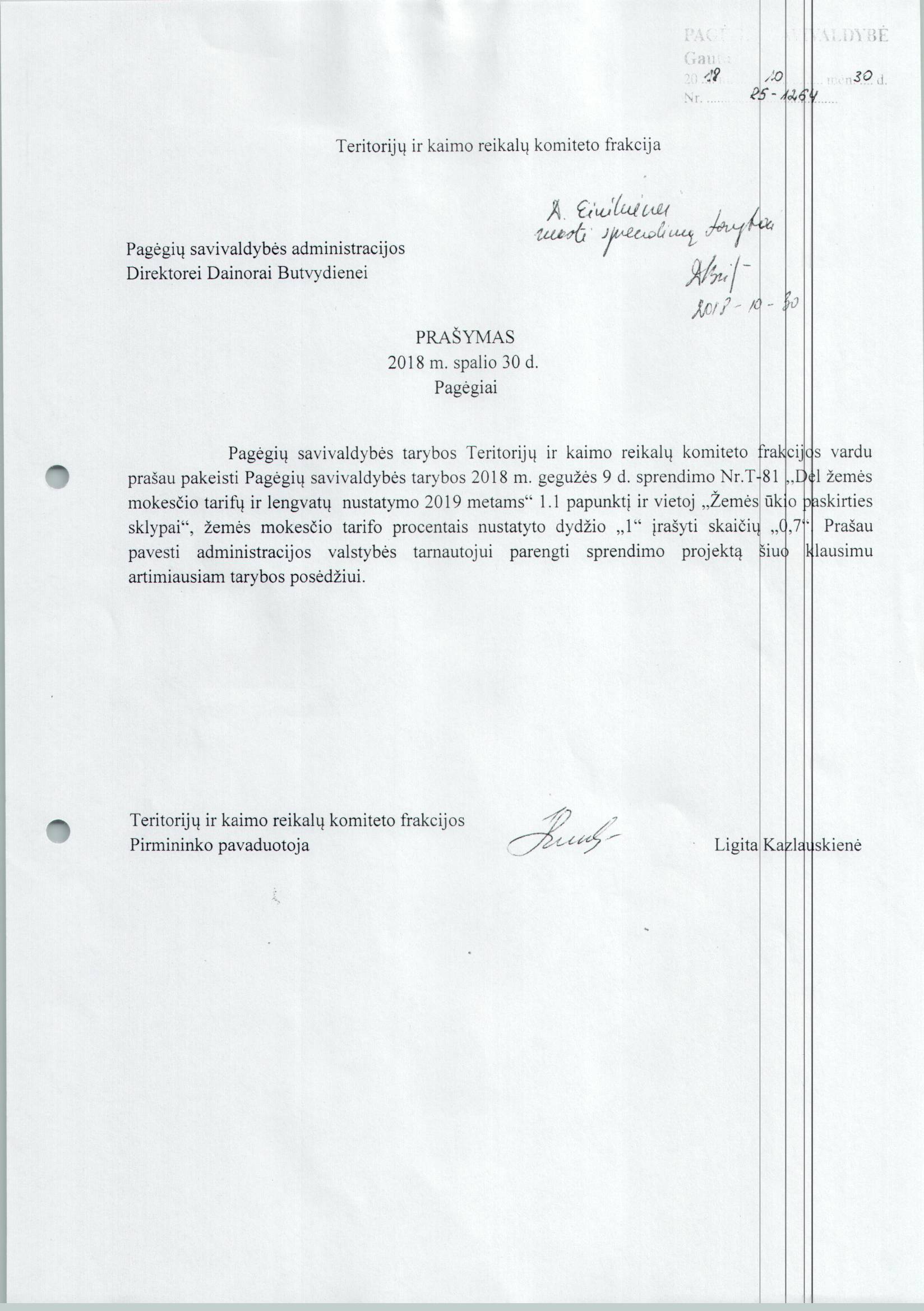 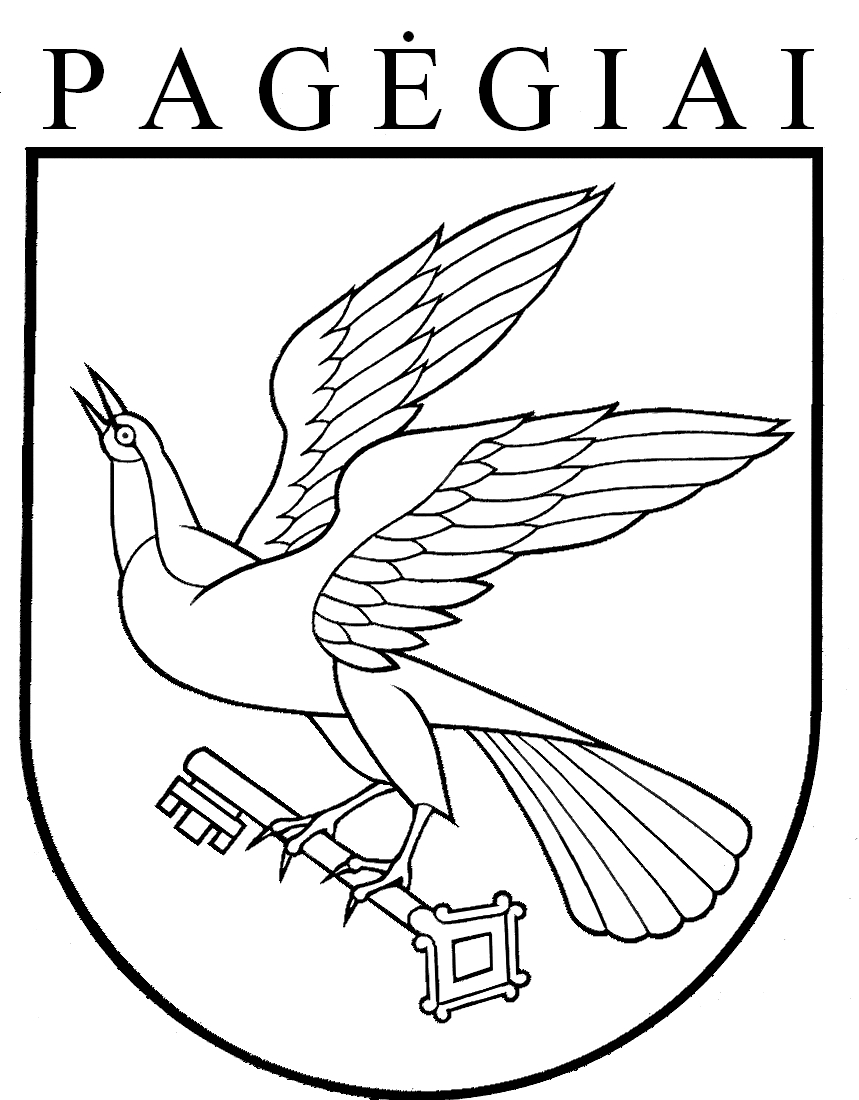 Pagėgių savivaldybės tarybasprendimasDėl pagėgių savivaldybės tarybos 2018  m. gegužės 22 d. sprendimo nr. t-86 ,,dėl žemės mokesčio tarifų ir lengvatų nustatymo 2019 metams“ pakeitimo2018 m. spalio 30 d. Nr. T1-168 PagėgiaiEil. Nr.Paskirties / naudojimo būdo kodasPaskirties / naudojimo būdo pavadinimasŽemės mokesčio tarifas procentais1.610, 300, 328Žemės ūkio paskirties sklypai0,72.710Miškų ūkio paskirties sklypai1,53.810Konservacinės paskirties žemės sklypai1,54.820,992Vandens ūkio paskirties žemės sklypai1,55.995Kitos paskirties žemės sklypai5.1.314, 327Gyvenamosios teritorijos0,35.2.315Visuomeninės paskirties teritorijos0,35.3.316Pramonės ir sandėliavimo objektų teritorijos1,05.4.317Komercinės paskirties objektų teritorijos1,05.5.318,332,333Inžinerinės infrastruktūros teritorijos1,05.6.319Rekreacinės teritorijos1,05.7.321Naudingųjų iškasenų teritorijos4,05.8.330Vienbučių ir dvibučių gyvenamųjų pastatų teritorijos0,35.9.331Daugiabučių gyvenamųjų pastatų ir bendrabučių teritorijos0,36.Visi kiti šios lentelės 1–5 punktuose nenurodyti žemės sklypaiVisi kiti šios lentelės 1–5 punktuose nenurodyti žemės sklypai1,5Pagėgių savivaldybės tarybasprendimasdėl žemės mokesčio tarifų ir lengvatų nustatymo 2019 metams2018 m. gegužės 22 d. Nr. T-86 PagėgiaiEil. Nr.Paskirties / naudojimo būdo kodasPaskirties / naudojimo būdo pavadinimasŽemės mokesčio tarifas procentais1.610, 300, 328Žemės ūkio paskirties sklypai1,02.710Miškų ūkio paskirties sklypai1,03.810Konservacinės paskirties žemės sklypai1,04.820,992Vandens ūkio paskirties žemės sklypai1,05.995Kitos paskirties žemės sklypai5.1.314, 327Gyvenamosios teritorijos0,35.2.315Visuomeninės paskirties teritorijos0,35.3.316Pramonės ir sandėliavimo objektų teritorijos0,75.4.317Komercinės paskirties objektų teritorijos0,75.5.318,332,333Inžinerinės infrastruktūros teritorijos4,05.6.319Rekreacinės teritorijos1,05.7.321Naudingųjų iškasenų teritorijos4,05.8.330Vienbučių ir dvibučių gyvenamųjų pastatų teritorijos0,35.9.331Daugiabučių gyvenamųjų pastatų ir bendrabučių teritorijos0,36.Visi kiti šios lentelės 1–5 punktuose nenurodyti žemės sklypaiVisi kiti šios lentelės 1–5 punktuose nenurodyti žemės sklypai1,5